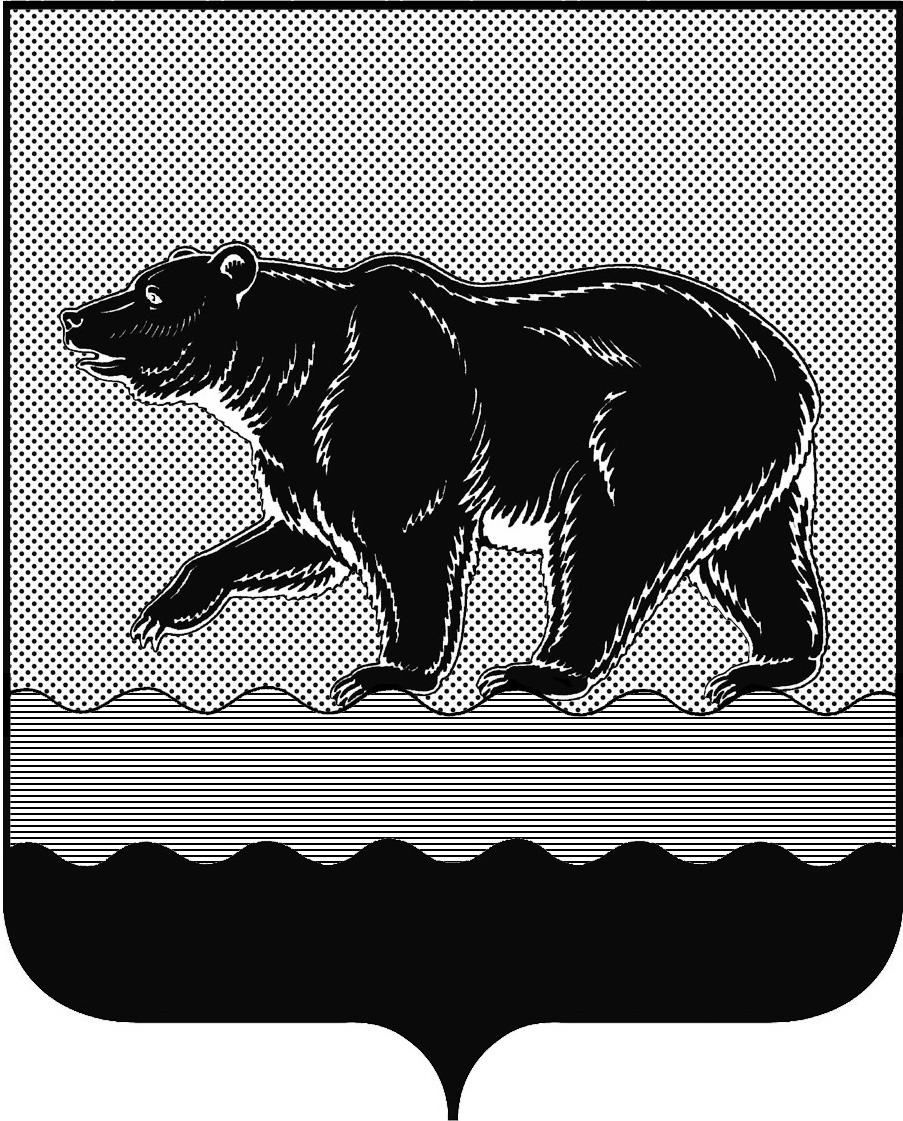 СЧЁТНАЯ ПАЛАТАГОРОДА НЕФТЕЮГАНСКА16 микрорайон, 23 дом, помещение 97, г. Нефтеюганск, 
Ханты-Мансийский автономный округ - Югра (Тюменская область), 628310  тел./факс (3463) 20-30-55, 20-30-63 E-mail: sp-ugansk@mail.ruwww.admugansk.ruЗаключение на проект муниципальной программы 
«Защита населения и территории от чрезвычайных ситуаций, обеспечение первичных мер пожарной безопасности в городе Нефтеюганске»Счётная палата города Нефтеюганска на основании статьи 157 Бюджетного кодекса Российской Федерации, Положения о Счётной палате города Нефтеюганска, рассмотрев проект постановления администрации города Нефтеюганска «Об утверждении муниципальной программы «Защита населения и территории от чрезвычайных ситуаций, обеспечение первичных мер пожарной безопасности в городе Нефтеюганске» (далее по тексту – проект муниципальной программы), сообщает следующее:1. При проведении экспертно-аналитического мероприятия учитывалось наличие экспертизы проекта муниципальной программы:1.1. Департамента финансов администрации города Нефтеюганска на предмет его соответствия бюджетному законодательству Российской Федерации и возможности финансового обеспечения её реализации из бюджета города Нефтеюганска;1.2. Департамента экономического развития администрации города Нефтеюганска на предмет соответствия:- муниципальной программы Порядку принятия решения о разработке муниципальных программ города Нефтеюганска, их формирования, утверждения и реализации, утверждённому постановлением администрации города Нефтеюганска от 28.08.2018 № 135-нп «О модельной муниципальной программе города Нефтеюганска, порядке принятия решения о разработке муниципальных программ города Нефтеюганска, их формирования, утверждения и реализации» (далее по тексту – Порядок от 28.08.2018 
№ 135-нп);- программных мероприятий целям муниципальной программы;- сроков её реализации задачам;- целевых показателей, характеризующих результаты реализации муниципальной программы, показателям экономической, бюджетной и социальной эффективности;- требованиям, установленным нормативными правовыми актами в сфере управления проектной деятельностью.2. Проектом муниципальной программы планируется:2.1. В паспорте муниципальной программы:Общий объём финансирования муниципальной программы на 2019-2025 годы и период до 2030 года составляет 154 133,616 тыс. рублей за счёт средств местного бюджета, в том числе:- 2019 год – 12 844,468 тыс. рублей;- 2020 год – 12 844,468 тыс. рублей;- 2021 год – 12 844,468 тыс. рублей;- 2022 год – 12 844,468 тыс. рублей;- 2023 год – 12 844,468 тыс. рублей;- 2024 год – 12 844,468 тыс. рублей;- 2025 год – 12 844,468 тыс. рублей;- 2026 год – 2030 год – 64 222,340 тыс. рублей.Ответственным исполнителем муниципальной программы является администрация города Нефтеюганска (далее по тексту – Администрация).Соисполнители муниципальной программы:- департамент образования и молодёжной политики администрации города Нефтеюганска (далее по тексту – ДОиМП);- департамент муниципального имущества администрации города Нефтеюганска (далее по тексту – ДМИ);- департамент градостроительства и земельных отношений администрации города Нефтеюганска (далее по тексту – ДГиЗО);- департамент жилищно-коммунального хозяйства администрации города Нефтеюганска (далее по тексту – ДЖКХ);- комитет физической культуры и спорта администрации города Нефтеюганска (далее по тексту – Комитет физкультуры и спорта).- комитет культуры и туризма администрации города Нефтеюганска (далее по тексту – Комитет культуры и туризма).2.2. В приложении 2 к муниципальной программе:2.2.1. По подпрограмме 1 «Снижение рисков и смягчение последствий чрезвычайных ситуаций природного и техногенного характера на территории города» запланирован объём финансирования Администрации в сумме 3 112,800 тыс. рублей, в том числе по годам:- 2019 – 2025 годы сумма в размере 259,400 тыс. рублей по каждому году соответственно;- 2026 год – 2030 год 1 297,000 тыс. рублей.2.2.2. По подпрограмме 2 «Обеспечение первичных мер пожарной безопасности в городе Нефтеюганске» запланирован объём финансирования в сумме 151 020,816 тыс. рублей, в том числе:1)  Администрации сумма в размере 1 815,600 тыс. рублей, в том числе по годам:- 2019 – 2025 годы сумма в размере 151,300 тыс. рублей по каждому году соответственно;- 2026 год – 2030 год 756,500 тыс. рублей.2) ДОиМП сумма в размере 111 312,000 тыс. рублей, в том числе по годам:- 2019 – 2025 годы сумма в размере 9 276,000 тыс. рублей по каждому году соответственно;- 2026 год – 2030 год 46 380,000 тыс. рублей.3) Комитету культуры и туризма сумма в размере 13 802,016 тыс. рублей, в том числе по годам:- 2019 – 2025 годы сумма в размере 1 150,168 тыс. рублей по каждому году соответственно;- 2026 год – 2030 год 5 750,840 тыс. рублей.4) Комитету физической культуры и спорта сумма в размере 16 478,400 тыс. рублей, в том числе по годам:- 2019 – 2025 годы сумма в размере 1 373,200 тыс. рублей по каждому году соответственно;- 2026 год – 2030 год 6 866,000 тыс. рублей.5) ДГиЗО сумма в размере 798,000 тыс. рублей, в том числе по годам:- 2019 – 2025 годы сумма в размере 66,500 тыс. рублей по каждому году соответственно;- 2026 год – 2030 год 332,500 тыс. рублей.6) ДЖКХ сумма в размере 5 170,800 тыс. рублей, в том числе по годам:- 2019 – 2025 годы сумма в размере 430,900 тыс. рублей по каждому году соответственно;- 2026 год – 2030 год 2 154,500 тыс. рублей.7) ДМИ сумма в размере 1 644,000 тыс. рублей, в том числе по годам:- 2019 – 2025 годы сумма в размере 137,000 тыс. рублей по каждому году соответственно;- 2026 год – 2030 год 685,000 тыс. рублей.Перечень планируемых мероприятий приведён в таблице № 1.Таблица № 1* На период с 2019 года по 2025 год по каждому году запланирован одинаковый объём бюджетных ассигнований.Бюджетные ассигнования запланированы:1) по Мероприятию 1 подпрограммы 1:- Администрации в сумме 259,400 тыс. рублей, из них:- 60,000 тыс. рублей на изготовление полиграфической продукции;- 199,400 тыс. рублей на приобретение предметов первой необходимости (костюмы зимний в количестве 10 шт., ботинки зимние (мужские) - 5 пар, бензиновый генератор 10 шт, спальные мешки -25 шт.).2) по Мероприятию 2 подпрограммы 2:- Администрации в сумме 151,300 тыс. рублей на обслуживание системы пожарно-охранной сигнализации и системы оповещения о пожаре, заправку огнетушителей, перекатку пожарных рукавов; - ДОиМП в сумме 9 276,000 тыс. рублей на обслуживание системы пожарно-охранной сигнализации и системы оповещения о пожаре, заправку огнетушителей, перекатку пожарных рукавов, замеры сопротивления, огнезащитную обработку, установку противопожарных дверей, испытание эвакуационных лестниц;- Комитету культуры и туризма в сумме 1 150,168 тыс. рублей на обслуживание системы пожарно-охранной сигнализации и системы оповещения о пожаре, заправку огнетушителей, перекатку пожарных рукавов; - Комитету физической культуры и спорта в сумме 1 373,200 тыс. рублей на обслуживание системы пожарно-охранной сигнализации и системы оповещения о пожаре, заправку огнетушителей, перекатку пожарных рукавов, испытание эвакуационных лестниц, огнезащитная обработка, техническое обслуживание пожарного гидранта и внутреннего пожарного водопровода;- ДГиЗО в сумме 66,500 тыс. рублей на обслуживание системы пожарно-охранной сигнализации и системы оповещения о пожаре, заправку огнетушителей; - ДЖКХ в сумме 430,900 тыс. рублей на обслуживание системы пожарно-охранной сигнализации и системы оповещения о пожаре, заправку огнетушителей, перекатку пожарных рукавов, огнезащитную обработку; - ДМИ в сумме 137,000 тыс. рублей на обслуживание системы пожарно-охранной сигнализации и системы оповещения о пожаре, заправку огнетушителей, перекатку пожарных рукавов.3. Представленный проект изменений в целом соответствует Порядку от 28.08.2018 № 135-нп.4.Финансовые показатели, содержащиеся в проекте муниципальной программы, соответствуют расчётам, предоставленным на экспертизу.По результатам экспертизы установлено следующее:1. По Мероприятию 1 подпрограммы 1 предусмотрено приобретение спальных мешков в количестве 25 штук на сумму 53,900 тыс. рублей.В соответствии со статьёй 20 постановления Правительства РФ 
от 30.12.2003 № 794 «О единой государственной системе предупреждения и ликвидации чрезвычайных ситуаций» для ликвидации чрезвычайных ситуаций создаются и используются резервы финансовых и материальных ресурсов субъектов Российской Федерации, органов местного самоуправления и организаций. Номенклатура и объём резервов материальных ресурсов для ликвидации чрезвычайных ситуаций, а также контроль за их созданием, хранением, использованием и восполнением устанавливаются создающим их органом.Постановлением администрации города Нефтеюганска от 03.08.2018   
№ 379-п «О резервах материальных ресурсов (запасов) города Нефтеюганска для ликвидации чрезвычайных ситуаций муниципального характера и в целях гражданской обороны» (далее по тексту - Постановление администрации города Нефтеюганска от 03.08.2018 № 379-п) утверждена номенклатура и объём резерва материальных ресурсов (запасов) средств индивидуальной защиты, вещевого имущества, средств первой необходимости, средств связи, средств защиты населения от природных пожаров и возгораний травянистой растительности для ликвидации чрезвычайных ситуаций муниципального характера. Вместе с тем, Постановлением администрации города Нефтеюганска от 03.08.2018 № 379-п спальные мешки не отнесены к материальным запасам, необходимым для устранения чрезвычайных ситуаций. Рекомендуем исключить расходы в сумме 53,900 тыс. рублей на приобретение спальных мешков в количестве 25 штук.На основании вышеизложенного, по итогам проведения финансово-экономической экспертизы, предлагаем направить проект муниципальной программы на утверждение с учётом рекомендаций Счётной палаты.Информацию о решении, принятом по результатам настоящей экспертизы, направить в адрес Счётной палаты до 26.10.2018 года.Председатель                                                                                           С.А. ГичкинаИсполнитель:инспектор инспекторского отдела № 1Счетной палаты города НефтеюганскаПешина Наталья ВениаминовнаТел. 8 (3463) 203948Исх. от 22.10.2018 № 452№ п/пОсновное мероприятие2019 - 2025 годы*2019 - 2025 годы*с 2026 года по 2030 годИтого по муниципальной программе (гр.4+гр.5)№ п/пОсновное мероприятиена каждый год соответственнона период с 2019 года по 2025 год (гр.3*7 лет)с 2026 года по 2030 годИтого по муниципальной программе (гр.4+гр.5)123456Подпрограмма 1: Организация и обеспечение мероприятий по гражданской обороне, защите населения и территории города Нефтеюганска от чрезвычайных ситуацийПодпрограмма 1: Организация и обеспечение мероприятий по гражданской обороне, защите населения и территории города Нефтеюганска от чрезвычайных ситуацийПодпрограмма 1: Организация и обеспечение мероприятий по гражданской обороне, защите населения и территории города Нефтеюганска от чрезвычайных ситуацийПодпрограмма 1: Организация и обеспечение мероприятий по гражданской обороне, защите населения и территории города Нефтеюганска от чрезвычайных ситуацийПодпрограмма 1: Организация и обеспечение мероприятий по гражданской обороне, защите населения и территории города Нефтеюганска от чрезвычайных ситуаций1Снижение рисков и смягчение последствий чрезвычайных ситуаций природного и техногенного характера на территории города (далее по тексту - Мероприятие 1)259,4001 815,8001 297,0003 112,800Подпрограмма 2: Обеспечение первичных мер пожарной безопасности в городе НефтеюганскеПодпрограмма 2: Обеспечение первичных мер пожарной безопасности в городе НефтеюганскеПодпрограмма 2: Обеспечение первичных мер пожарной безопасности в городе НефтеюганскеПодпрограмма 2: Обеспечение первичных мер пожарной безопасности в городе НефтеюганскеПодпрограмма 2: Обеспечение первичных мер пожарной безопасности в городе Нефтеюганске2Мероприятия по повышению уровня пожарной безопасности муниципальных учреждений города (далее по тексту - Мероприятие 2)12 585,81688 095,47662 925,340151 020,816ИтогоИтогоИтогоИтогоИтого154 133,616